Title 18 USC 1001 makes it a criminal offense for any person knowingly and willingly to make to any Agency or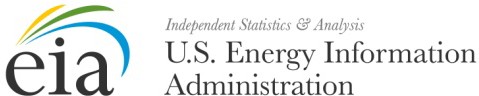 Department of the United States any false, fictitious, or fraudulent statements as to any matter within its jurisdiction.Title 18 USC 1001 makes it a criminal offense for any person knowingly and willingly to make to any Agency or Department of the United States any false, fictitious, or fraudulent statements as to any matter within its jurisdiction.U.S. DEPARTMENT OF ENERGYENERGY INFORMATION ADMINISTRATIONWashington, DC 20585U.S. DEPARTMENT OF ENERGYENERGY INFORMATION ADMINISTRATIONWashington, DC 20585U.S. DEPARTMENT OF ENERGYENERGY INFORMATION ADMINISTRATIONWashington, DC 20585U.S. DEPARTMENT OF ENERGYENERGY INFORMATION ADMINISTRATIONWashington, DC 20585OMB No. 1905-0057Expiration Date x/xx/xxxx Product No.: 2019.1Burden: 45 hoursOMB No. 1905-0057Expiration Date x/xx/xxxx Product No.: 2019.1Burden: 45 hoursOMB No. 1905-0057Expiration Date x/xx/xxxx Product No.: 2019.1Burden: 45 hoursFORM EIA-23LANNUAL REPORT OF DOMESTIC OIL AND GAS RESERVESFORM EIA-23LANNUAL REPORT OF DOMESTIC OIL AND GAS RESERVESFORM EIA-23LANNUAL REPORT OF DOMESTIC OIL AND GAS RESERVESFORM EIA-23LANNUAL REPORT OF DOMESTIC OIL AND GAS RESERVESFORM EIA-23LANNUAL REPORT OF DOMESTIC OIL AND GAS RESERVESFORM EIA-23LANNUAL REPORT OF DOMESTIC OIL AND GAS RESERVESFORM EIA-23LANNUAL REPORT OF DOMESTIC OIL AND GAS RESERVESFORM EIA-23LANNUAL REPORT OF DOMESTIC OIL AND GAS RESERVESFORM EIA-23LANNUAL REPORT OF DOMESTIC OIL AND GAS RESERVESFORM EIA-23LANNUAL REPORT OF DOMESTIC OIL AND GAS RESERVESFORM EIA-23LANNUAL REPORT OF DOMESTIC OIL AND GAS RESERVESFORM EIA-23LANNUAL REPORT OF DOMESTIC OIL AND GAS RESERVESREPORT YEAR 2019 COVER PAGEREPORT YEAR 2019 COVER PAGEREPORT YEAR 2019 COVER PAGEREPORT YEAR 2019 COVER PAGEREPORT YEAR 2019 COVER PAGEREPORT YEAR 2019 COVER PAGEREPORT YEAR 2019 COVER PAGEREPORT YEAR 2019 COVER PAGEREPORT YEAR 2019 COVER PAGEREPORT YEAR 2019 COVER PAGEREPORT YEAR 2019 COVER PAGEREPORT YEAR 2019 COVER PAGEThis report is mandatory under the Federal Energy Administration Act of 1974 (Public Law 93-275). For the provisionsconcerning the confidentiality of information and sanction statements, see Section VII and VIII of the instructions.This report is mandatory under the Federal Energy Administration Act of 1974 (Public Law 93-275). For the provisionsconcerning the confidentiality of information and sanction statements, see Section VII and VIII of the instructions.This report is mandatory under the Federal Energy Administration Act of 1974 (Public Law 93-275). For the provisionsconcerning the confidentiality of information and sanction statements, see Section VII and VIII of the instructions.This report is mandatory under the Federal Energy Administration Act of 1974 (Public Law 93-275). For the provisionsconcerning the confidentiality of information and sanction statements, see Section VII and VIII of the instructions.This report is mandatory under the Federal Energy Administration Act of 1974 (Public Law 93-275). For the provisionsconcerning the confidentiality of information and sanction statements, see Section VII and VIII of the instructions.This report is mandatory under the Federal Energy Administration Act of 1974 (Public Law 93-275). For the provisionsconcerning the confidentiality of information and sanction statements, see Section VII and VIII of the instructions.This report is mandatory under the Federal Energy Administration Act of 1974 (Public Law 93-275). For the provisionsconcerning the confidentiality of information and sanction statements, see Section VII and VIII of the instructions.This report is mandatory under the Federal Energy Administration Act of 1974 (Public Law 93-275). For the provisionsconcerning the confidentiality of information and sanction statements, see Section VII and VIII of the instructions.This report is mandatory under the Federal Energy Administration Act of 1974 (Public Law 93-275). For the provisionsconcerning the confidentiality of information and sanction statements, see Section VII and VIII of the instructions.Resubmission?PART I. IDENTIFICATIONPART I. IDENTIFICATIONPART I. IDENTIFICATIONPART I. IDENTIFICATIONPART I. IDENTIFICATIONPART I. IDENTIFICATIONPART I. IDENTIFICATIONPART I. IDENTIFICATIONPART I. IDENTIFICATIONPART I. IDENTIFICATIONPART I. IDENTIFICATIONPART I. IDENTIFICATIONComplete and return by April 14, 2020, via:File electronically using RIGSEIA Secure File Transferhttps://signon.eia.doe.gov/upload/noticeoog.jspFAX: 202 586-1076Mail to: Oil and Gas SurveysU.S. Department of Energy, EIA Ben Franklin Station P.O. Box 279 Washington, DC 20044-0279Questions? Call 1-800-879-1470Complete and return by April 14, 2020, via:File electronically using RIGSEIA Secure File Transferhttps://signon.eia.doe.gov/upload/noticeoog.jspFAX: 202 586-1076Mail to: Oil and Gas SurveysU.S. Department of Energy, EIA Ben Franklin Station P.O. Box 279 Washington, DC 20044-0279Questions? Call 1-800-879-1470EIA Operator ID Code Operator NameStreet or PO Box City, State, Zip CodeEIA Operator ID Code Operator NameStreet or PO Box City, State, Zip CodeEnter EIA Operator ID number, if not shown.Enter EIA Operator ID number, if not shown.Enter EIA Operator ID number, if not shown.Enter EIA Operator ID number, if not shown.Enter EIA Operator ID number, if not shown.Complete and return by April 14, 2020, via:File electronically using RIGSEIA Secure File Transferhttps://signon.eia.doe.gov/upload/noticeoog.jspFAX: 202 586-1076Mail to: Oil and Gas SurveysU.S. Department of Energy, EIA Ben Franklin Station P.O. Box 279 Washington, DC 20044-0279Questions? Call 1-800-879-1470Complete and return by April 14, 2020, via:File electronically using RIGSEIA Secure File Transferhttps://signon.eia.doe.gov/upload/noticeoog.jspFAX: 202 586-1076Mail to: Oil and Gas SurveysU.S. Department of Energy, EIA Ben Franklin Station P.O. Box 279 Washington, DC 20044-0279Questions? Call 1-800-879-1470EIA Operator ID Code Operator NameStreet or PO Box City, State, Zip CodeEIA Operator ID Code Operator NameStreet or PO Box City, State, Zip CodeComplete and return by April 14, 2020, via:File electronically using RIGSEIA Secure File Transferhttps://signon.eia.doe.gov/upload/noticeoog.jspFAX: 202 586-1076Mail to: Oil and Gas SurveysU.S. Department of Energy, EIA Ben Franklin Station P.O. Box 279 Washington, DC 20044-0279Questions? Call 1-800-879-1470Complete and return by April 14, 2020, via:File electronically using RIGSEIA Secure File Transferhttps://signon.eia.doe.gov/upload/noticeoog.jspFAX: 202 586-1076Mail to: Oil and Gas SurveysU.S. Department of Energy, EIA Ben Franklin Station P.O. Box 279 Washington, DC 20044-0279Questions? Call 1-800-879-1470EIA Operator ID Code Operator NameStreet or PO Box City, State, Zip CodeEIA Operator ID Code Operator NameStreet or PO Box City, State, Zip CodeComplete and return by April 14, 2020, via:File electronically using RIGSEIA Secure File Transferhttps://signon.eia.doe.gov/upload/noticeoog.jspFAX: 202 586-1076Mail to: Oil and Gas SurveysU.S. Department of Energy, EIA Ben Franklin Station P.O. Box 279 Washington, DC 20044-0279Questions? Call 1-800-879-1470Complete and return by April 14, 2020, via:File electronically using RIGSEIA Secure File Transferhttps://signon.eia.doe.gov/upload/noticeoog.jspFAX: 202 586-1076Mail to: Oil and Gas SurveysU.S. Department of Energy, EIA Ben Franklin Station P.O. Box 279 Washington, DC 20044-0279Questions? Call 1-800-879-1470EIA Operator ID Code Operator NameStreet or PO Box City, State, Zip CodeEIA Operator ID Code Operator NameStreet or PO Box City, State, Zip CodeComplete and return by April 14, 2020, via:File electronically using RIGSEIA Secure File Transferhttps://signon.eia.doe.gov/upload/noticeoog.jspFAX: 202 586-1076Mail to: Oil and Gas SurveysU.S. Department of Energy, EIA Ben Franklin Station P.O. Box 279 Washington, DC 20044-0279Questions? Call 1-800-879-1470Complete and return by April 14, 2020, via:File electronically using RIGSEIA Secure File Transferhttps://signon.eia.doe.gov/upload/noticeoog.jspFAX: 202 586-1076Mail to: Oil and Gas SurveysU.S. Department of Energy, EIA Ben Franklin Station P.O. Box 279 Washington, DC 20044-0279Questions? Call 1-800-879-1470EIA Operator ID Code Operator NameStreet or PO Box City, State, Zip CodeEIA Operator ID Code Operator NameStreet or PO Box City, State, Zip CodeIf any Contact Person Information has changed since thelast report, please check this box.If any Contact Person Information has changed since thelast report, please check this box.If any Contact Person Information has changed since thelast report, please check this box.If any Contact Person Information has changed since thelast report, please check this box.If any Contact Person Information has changed since thelast report, please check this box.If any Contact Person Information has changed since thelast report, please check this box.If any Contact Person Information has changed since thelast report, please check this box.If any Contact Person Information has changed since thelast report, please check this box.1. Primary Contact Information (person most knowledgeable about the reported data)Contact Person      		  Phone Number 	Ext	 Fax Number           		                                                                                          Email Address       		Enter any changes in Item 5.1. Primary Contact Information (person most knowledgeable about the reported data)Contact Person      		  Phone Number 	Ext	 Fax Number           		                                                                                          Email Address       		Enter any changes in Item 5.1. Primary Contact Information (person most knowledgeable about the reported data)Contact Person      		  Phone Number 	Ext	 Fax Number           		                                                                                          Email Address       		Enter any changes in Item 5.1. Primary Contact Information (person most knowledgeable about the reported data)Contact Person      		  Phone Number 	Ext	 Fax Number           		                                                                                          Email Address       		Enter any changes in Item 5.2. Secondary Contact Information (optional)Contact Person     			 Phone Number 	Ext		 Fax Number         		                                                                                           Email Address     		2. Secondary Contact Information (optional)Contact Person     			 Phone Number 	Ext		 Fax Number         		                                                                                           Email Address     		2. Secondary Contact Information (optional)Contact Person     			 Phone Number 	Ext		 Fax Number         		                                                                                           Email Address     		2. Secondary Contact Information (optional)Contact Person     			 Phone Number 	Ext		 Fax Number         		                                                                                           Email Address     		2. Secondary Contact Information (optional)Contact Person     			 Phone Number 	Ext		 Fax Number         		                                                                                           Email Address     		2. Secondary Contact Information (optional)Contact Person     			 Phone Number 	Ext		 Fax Number         		                                                                                           Email Address     		2. Secondary Contact Information (optional)Contact Person     			 Phone Number 	Ext		 Fax Number         		                                                                                           Email Address     		2. Secondary Contact Information (optional)Contact Person     			 Phone Number 	Ext		 Fax Number         		                                                                                           Email Address     		3. Was your company an oil and gas field operator at any time during report year 2019? (See Section B Who Must Submit, page 2 ininstructions.)3. Was your company an oil and gas field operator at any time during report year 2019? (See Section B Who Must Submit, page 2 ininstructions.)3. Was your company an oil and gas field operator at any time during report year 2019? (See Section B Who Must Submit, page 2 ininstructions.)3. Was your company an oil and gas field operator at any time during report year 2019? (See Section B Who Must Submit, page 2 ininstructions.)4. Company Status, Name, and/or Address Change or Correction (Check appropriate box and update any information in box 5.)4. Company Status, Name, and/or Address Change or Correction (Check appropriate box and update any information in box 5.)4. Company Status, Name, and/or Address Change or Correction (Check appropriate box and update any information in box 5.)4. Company Status, Name, and/or Address Change or Correction (Check appropriate box and update any information in box 5.)4. Company Status, Name, and/or Address Change or Correction (Check appropriate box and update any information in box 5.)4. Company Status, Name, and/or Address Change or Correction (Check appropriate box and update any information in box 5.)4. Company Status, Name, and/or Address Change or Correction (Check appropriate box and update any information in box 5.)4. Company Status, Name, and/or Address Change or Correction (Check appropriate box and update any information in box 5.)Yes Complete all of the formCompany name, contact person, and mailing address are correctCompany name, contact person, and mailing address are correctCompany name, contact person, and mailing address are correctCompany name, contact person, and mailing address are correctCompany name, contact person, and mailing address are correctCompany name, contact person, and mailing address are correctCompany name, contact person, and mailing address are correctYes Complete all of the formCompany was sold to or merged with company entered belowCompany was sold to or merged with company entered belowCompany was sold to or merged with company entered belowCompany was sold to or merged with company entered belowCompany was sold to or merged with company entered belowCompany was sold to or merged with company entered belowNo Complete only items 4 -13 below and return this pageNo Complete only items 4 -13 below and return this pageNo Complete only items 4 -13 below and return this pageNo Complete only items 4 -13 below and return this pageCompany out of business and operations transferred to company belowCompany out of business and operations transferred to company belowCompany out of business and operations transferred to company belowCompany out of business and operations transferred to company belowCompany out of business and operations transferred to company belowCompany out of business and operations transferred to company belowCompany out of business and operations transferred to company belowCompany out of business and operations transferred to company below5. Enter Company Name, Address, and/or Contact Information5. Enter Company Name, Address, and/or Contact Information5. Enter Company Name, Address, and/or Contact Information5. Enter Company Name, Address, and/or Contact Information5. Enter Company Name, Address, and/or Contact Information5. Enter Company Name, Address, and/or Contact Information5. Enter Company Name, Address, and/or Contact Information5. Enter Company Name, Address, and/or Contact Information5. Enter Company Name, Address, and/or Contact Information5. Enter Company Name, Address, and/or Contact Information5. Enter Company Name, Address, and/or Contact Information5. Enter Company Name, Address, and/or Contact InformationCompany Name (please print)Street or PO BoxCity, State, Zip CodeContact PersonPhone NumberExtExtFaxFaxEmail AddressEmail AddressEmail AddressEmail AddressEmail AddressEmail AddressEmail AddressDuring report year 2019 did you acquire any oil and gas operating companies?Yes	Report the name of the acquired companies, the state(s) the properties are located in, and the approximate date operations transferredNo	Skip to Item 7Example: Company ABC in CO, NM, and UT acquired May 2019During report year 2019 did you acquire any oil and gas operating companies?Yes	Report the name of the acquired companies, the state(s) the properties are located in, and the approximate date operations transferredNo	Skip to Item 7Example: Company ABC in CO, NM, and UT acquired May 2019During report year 2019 did you acquire any oil and gas operating companies?Yes	Report the name of the acquired companies, the state(s) the properties are located in, and the approximate date operations transferredNo	Skip to Item 7Example: Company ABC in CO, NM, and UT acquired May 2019During report year 2019 did you acquire any oil and gas operating companies?Yes	Report the name of the acquired companies, the state(s) the properties are located in, and the approximate date operations transferredNo	Skip to Item 7Example: Company ABC in CO, NM, and UT acquired May 2019During report year 2019 did you acquire any oil and gas operating companies?Yes	Report the name of the acquired companies, the state(s) the properties are located in, and the approximate date operations transferredNo	Skip to Item 7Example: Company ABC in CO, NM, and UT acquired May 2019During report year 2019 did you acquire any oil and gas operating companies?Yes	Report the name of the acquired companies, the state(s) the properties are located in, and the approximate date operations transferredNo	Skip to Item 7Example: Company ABC in CO, NM, and UT acquired May 2019During report year 2019 did you acquire any oil and gas operating companies?Yes	Report the name of the acquired companies, the state(s) the properties are located in, and the approximate date operations transferredNo	Skip to Item 7Example: Company ABC in CO, NM, and UT acquired May 2019During report year 2019 did you acquire any oil and gas operating companies?Yes	Report the name of the acquired companies, the state(s) the properties are located in, and the approximate date operations transferredNo	Skip to Item 7Example: Company ABC in CO, NM, and UT acquired May 2019During report year 2019 did you acquire any oil and gas operating companies?Yes	Report the name of the acquired companies, the state(s) the properties are located in, and the approximate date operations transferredNo	Skip to Item 7Example: Company ABC in CO, NM, and UT acquired May 2019During report year 2019 did you acquire any oil and gas operating companies?Yes	Report the name of the acquired companies, the state(s) the properties are located in, and the approximate date operations transferredNo	Skip to Item 7Example: Company ABC in CO, NM, and UT acquired May 2019During report year 2019 did you acquire any oil and gas operating companies?Yes	Report the name of the acquired companies, the state(s) the properties are located in, and the approximate date operations transferredNo	Skip to Item 7Example: Company ABC in CO, NM, and UT acquired May 2019During report year 2019 did you acquire any oil and gas operating companies?Yes	Report the name of the acquired companies, the state(s) the properties are located in, and the approximate date operations transferredNo	Skip to Item 7Example: Company ABC in CO, NM, and UT acquired May 2019U.S. DEPARTMENT OF ENERGYENERGY INFORMATION ADMINISTRATIONWashington, DC 20585U.S. DEPARTMENT OF ENERGYENERGY INFORMATION ADMINISTRATIONWashington, DC 20585U.S. DEPARTMENT OF ENERGYENERGY INFORMATION ADMINISTRATIONWashington, DC 20585U.S. DEPARTMENT OF ENERGYENERGY INFORMATION ADMINISTRATIONWashington, DC 20585U.S. DEPARTMENT OF ENERGYENERGY INFORMATION ADMINISTRATIONWashington, DC 20585U.S. DEPARTMENT OF ENERGYENERGY INFORMATION ADMINISTRATIONWashington, DC 20585U.S. DEPARTMENT OF ENERGYENERGY INFORMATION ADMINISTRATIONWashington, DC 20585OMB No. 1905-0057Expiration Date: x/xx/xxxxBurden: 45 hoursOMB No. 1905-0057Expiration Date: x/xx/xxxxBurden: 45 hoursOMB No. 1905-0057Expiration Date: x/xx/xxxxBurden: 45 hoursFORM EIA-23LANNUAL REPORT OF DOMESTIC OIL AND GAS RESERVES REPORT YEAR 2019 COVER PAGE (continued)FORM EIA-23LANNUAL REPORT OF DOMESTIC OIL AND GAS RESERVES REPORT YEAR 2019 COVER PAGE (continued)FORM EIA-23LANNUAL REPORT OF DOMESTIC OIL AND GAS RESERVES REPORT YEAR 2019 COVER PAGE (continued)FORM EIA-23LANNUAL REPORT OF DOMESTIC OIL AND GAS RESERVES REPORT YEAR 2019 COVER PAGE (continued)FORM EIA-23LANNUAL REPORT OF DOMESTIC OIL AND GAS RESERVES REPORT YEAR 2019 COVER PAGE (continued)FORM EIA-23LANNUAL REPORT OF DOMESTIC OIL AND GAS RESERVES REPORT YEAR 2019 COVER PAGE (continued)FORM EIA-23LANNUAL REPORT OF DOMESTIC OIL AND GAS RESERVES REPORT YEAR 2019 COVER PAGE (continued)This report is mandatory under the Federal Energy Administration Act of 1974 (Public Law 93-275). For the provisionsconcerning the confidentiality of information and sanction statements, see Section VII and VIII of the instructions.This report is mandatory under the Federal Energy Administration Act of 1974 (Public Law 93-275). For the provisionsconcerning the confidentiality of information and sanction statements, see Section VII and VIII of the instructions.This report is mandatory under the Federal Energy Administration Act of 1974 (Public Law 93-275). For the provisionsconcerning the confidentiality of information and sanction statements, see Section VII and VIII of the instructions.This report is mandatory under the Federal Energy Administration Act of 1974 (Public Law 93-275). For the provisionsconcerning the confidentiality of information and sanction statements, see Section VII and VIII of the instructions.This report is mandatory under the Federal Energy Administration Act of 1974 (Public Law 93-275). For the provisionsconcerning the confidentiality of information and sanction statements, see Section VII and VIII of the instructions.This report is mandatory under the Federal Energy Administration Act of 1974 (Public Law 93-275). For the provisionsconcerning the confidentiality of information and sanction statements, see Section VII and VIII of the instructions.This report is mandatory under the Federal Energy Administration Act of 1974 (Public Law 93-275). For the provisionsconcerning the confidentiality of information and sanction statements, see Section VII and VIII of the instructions.PART I. IDENTIFICATION (continued)PART I. IDENTIFICATION (continued)PART I. IDENTIFICATION (continued)PART I. IDENTIFICATION (continued)PART I. IDENTIFICATION (continued)PART I. IDENTIFICATION (continued)PART I. IDENTIFICATION (continued)PART I. IDENTIFICATION (continued)PART I. IDENTIFICATION (continued)PART I. IDENTIFICATION (continued)EIA Operator ID CodeOperator Name   	Operator Name   	Operator Name   	Operator Name   	Operator Name   	For report year 2019 are you completing this form for any subsidiaries/affiliated companies?Yes	List the subsidiary/affiliated companies for which you are reporting and EIA Operator Code if applicableNo	Skip to Item 8Example: Company XYZ EIA Operator Code 1234560000For report year 2019 are you completing this form for any subsidiaries/affiliated companies?Yes	List the subsidiary/affiliated companies for which you are reporting and EIA Operator Code if applicableNo	Skip to Item 8Example: Company XYZ EIA Operator Code 1234560000For report year 2019 are you completing this form for any subsidiaries/affiliated companies?Yes	List the subsidiary/affiliated companies for which you are reporting and EIA Operator Code if applicableNo	Skip to Item 8Example: Company XYZ EIA Operator Code 1234560000For report year 2019 are you completing this form for any subsidiaries/affiliated companies?Yes	List the subsidiary/affiliated companies for which you are reporting and EIA Operator Code if applicableNo	Skip to Item 8Example: Company XYZ EIA Operator Code 1234560000For report year 2019 are you completing this form for any subsidiaries/affiliated companies?Yes	List the subsidiary/affiliated companies for which you are reporting and EIA Operator Code if applicableNo	Skip to Item 8Example: Company XYZ EIA Operator Code 1234560000For report year 2019 are you completing this form for any subsidiaries/affiliated companies?Yes	List the subsidiary/affiliated companies for which you are reporting and EIA Operator Code if applicableNo	Skip to Item 8Example: Company XYZ EIA Operator Code 1234560000For report year 2019 are you completing this form for any subsidiaries/affiliated companies?Yes	List the subsidiary/affiliated companies for which you are reporting and EIA Operator Code if applicableNo	Skip to Item 8Example: Company XYZ EIA Operator Code 1234560000For report year 2019 are you completing this form for any subsidiaries/affiliated companies?Yes	List the subsidiary/affiliated companies for which you are reporting and EIA Operator Code if applicableNo	Skip to Item 8Example: Company XYZ EIA Operator Code 1234560000For report year 2019 are you completing this form for any subsidiaries/affiliated companies?Yes	List the subsidiary/affiliated companies for which you are reporting and EIA Operator Code if applicableNo	Skip to Item 8Example: Company XYZ EIA Operator Code 1234560000For report year 2019 are you completing this form for any subsidiaries/affiliated companies?Yes	List the subsidiary/affiliated companies for which you are reporting and EIA Operator Code if applicableNo	Skip to Item 8Example: Company XYZ EIA Operator Code 1234560000PART II. PARENT COMPANY IDENTIFICATIONPART II. PARENT COMPANY IDENTIFICATIONPART II. PARENT COMPANY IDENTIFICATIONPART II. PARENT COMPANY IDENTIFICATIONPART II. PARENT COMPANY IDENTIFICATIONPART II. PARENT COMPANY IDENTIFICATIONPART II. PARENT COMPANY IDENTIFICATIONPART II. PARENT COMPANY IDENTIFICATIONPART II. PARENT COMPANY IDENTIFICATIONPART II. PARENT COMPANY IDENTIFICATIONIs there a parent company which exercises control over your company ?Yes Answer 9 through 13No Answer 10 through 139. Parent Company NameAddressCity	State	Zip9. Parent Company NameAddressCity	State	Zip9. Parent Company NameAddressCity	State	Zip9. Parent Company NameAddressCity	State	Zip9. Parent Company NameAddressCity	State	Zip9. Parent Company NameAddressCity	State	Zip9. Parent Company NameAddressCity	State	Zip9. Parent Company NameAddressCity	State	Zip9. Parent Company NameAddressCity	State	ZipCOMMENTSCOMMENTSCOMMENTSCOMMENTSCOMMENTSCOMMENTSCOMMENTSCOMMENTSCOMMENTSCOMMENTSPART III. COMPANY APPROVALPART III. COMPANY APPROVALPART III. COMPANY APPROVALPART III. COMPANY APPROVALPART III. COMPANY APPROVALPART III. COMPANY APPROVALPART III. COMPANY APPROVALPART III. COMPANY APPROVALPART III. COMPANY APPROVALPART III. COMPANY APPROVAL10. Reviewed and approved by (Please Print)10. Reviewed and approved by (Please Print)10. Reviewed and approved by (Please Print)10. Reviewed and approved by (Please Print)10. Reviewed and approved by (Please Print)10. Reviewed and approved by (Please Print)11. Title11. Title11. Title11. Title12. Signature12. Signature12. Signature12. Signature12. Signature12. Signature13. Date13. Date13. Date13. DateOFFICIAL USE ONLYOFFICIAL USE ONLYOFFICIAL USE ONLY201920192019FORM EIA-23LANNUAL REPORT OF DOMESTIC OIL AND GAS RESERVESSCHEDULE A - OPERATED PROVED RESERVES, PRODUCTION, AND RELATED DATA BY COUNTYFORM EIA-23LANNUAL REPORT OF DOMESTIC OIL AND GAS RESERVESSCHEDULE A - OPERATED PROVED RESERVES, PRODUCTION, AND RELATED DATA BY COUNTYFORM EIA-23LANNUAL REPORT OF DOMESTIC OIL AND GAS RESERVESSCHEDULE A - OPERATED PROVED RESERVES, PRODUCTION, AND RELATED DATA BY COUNTYFORM EIA-23LANNUAL REPORT OF DOMESTIC OIL AND GAS RESERVESSCHEDULE A - OPERATED PROVED RESERVES, PRODUCTION, AND RELATED DATA BY COUNTYFORM EIA-23LANNUAL REPORT OF DOMESTIC OIL AND GAS RESERVESSCHEDULE A - OPERATED PROVED RESERVES, PRODUCTION, AND RELATED DATA BY COUNTYFORM EIA-23LANNUAL REPORT OF DOMESTIC OIL AND GAS RESERVESSCHEDULE A - OPERATED PROVED RESERVES, PRODUCTION, AND RELATED DATA BY COUNTYFORM EIA-23LANNUAL REPORT OF DOMESTIC OIL AND GAS RESERVESSCHEDULE A - OPERATED PROVED RESERVES, PRODUCTION, AND RELATED DATA BY COUNTYFORM EIA-23LANNUAL REPORT OF DOMESTIC OIL AND GAS RESERVESSCHEDULE A - OPERATED PROVED RESERVES, PRODUCTION, AND RELATED DATA BY COUNTYFORM EIA-23LANNUAL REPORT OF DOMESTIC OIL AND GAS RESERVESSCHEDULE A - OPERATED PROVED RESERVES, PRODUCTION, AND RELATED DATA BY COUNTYFORM EIA-23LANNUAL REPORT OF DOMESTIC OIL AND GAS RESERVESSCHEDULE A - OPERATED PROVED RESERVES, PRODUCTION, AND RELATED DATA BY COUNTYFORM EIA-23LANNUAL REPORT OF DOMESTIC OIL AND GAS RESERVESSCHEDULE A - OPERATED PROVED RESERVES, PRODUCTION, AND RELATED DATA BY COUNTYFORM EIA-23LANNUAL REPORT OF DOMESTIC OIL AND GAS RESERVESSCHEDULE A - OPERATED PROVED RESERVES, PRODUCTION, AND RELATED DATA BY COUNTYFORM EIA-23LANNUAL REPORT OF DOMESTIC OIL AND GAS RESERVESSCHEDULE A - OPERATED PROVED RESERVES, PRODUCTION, AND RELATED DATA BY COUNTYFORM EIA-23LANNUAL REPORT OF DOMESTIC OIL AND GAS RESERVESSCHEDULE A - OPERATED PROVED RESERVES, PRODUCTION, AND RELATED DATA BY COUNTYFORM EIA-23LANNUAL REPORT OF DOMESTIC OIL AND GAS RESERVESSCHEDULE A - OPERATED PROVED RESERVES, PRODUCTION, AND RELATED DATA BY COUNTYFORM EIA-23LANNUAL REPORT OF DOMESTIC OIL AND GAS RESERVESSCHEDULE A - OPERATED PROVED RESERVES, PRODUCTION, AND RELATED DATA BY COUNTYFORM EIA-23LANNUAL REPORT OF DOMESTIC OIL AND GAS RESERVESSCHEDULE A - OPERATED PROVED RESERVES, PRODUCTION, AND RELATED DATA BY COUNTYFORM EIA-23LANNUAL REPORT OF DOMESTIC OIL AND GAS RESERVESSCHEDULE A - OPERATED PROVED RESERVES, PRODUCTION, AND RELATED DATA BY COUNTYFORM EIA-23LANNUAL REPORT OF DOMESTIC OIL AND GAS RESERVESSCHEDULE A - OPERATED PROVED RESERVES, PRODUCTION, AND RELATED DATA BY COUNTYFORM EIA-23LANNUAL REPORT OF DOMESTIC OIL AND GAS RESERVESSCHEDULE A - OPERATED PROVED RESERVES, PRODUCTION, AND RELATED DATA BY COUNTYFORM EIA-23LANNUAL REPORT OF DOMESTIC OIL AND GAS RESERVESSCHEDULE A - OPERATED PROVED RESERVES, PRODUCTION, AND RELATED DATA BY COUNTYFORM EIA-23LANNUAL REPORT OF DOMESTIC OIL AND GAS RESERVESSCHEDULE A - OPERATED PROVED RESERVES, PRODUCTION, AND RELATED DATA BY COUNTYFORM EIA-23LANNUAL REPORT OF DOMESTIC OIL AND GAS RESERVESSCHEDULE A - OPERATED PROVED RESERVES, PRODUCTION, AND RELATED DATA BY COUNTYFORM EIA-23LANNUAL REPORT OF DOMESTIC OIL AND GAS RESERVESSCHEDULE A - OPERATED PROVED RESERVES, PRODUCTION, AND RELATED DATA BY COUNTYFORM EIA-23LANNUAL REPORT OF DOMESTIC OIL AND GAS RESERVESSCHEDULE A - OPERATED PROVED RESERVES, PRODUCTION, AND RELATED DATA BY COUNTYFORM EIA-23LANNUAL REPORT OF DOMESTIC OIL AND GAS RESERVESSCHEDULE A - OPERATED PROVED RESERVES, PRODUCTION, AND RELATED DATA BY COUNTYOMB No. 1905-0057Expiration Date: x/xx/xxxxBurden: 45 hoursOMB No. 1905-0057Expiration Date: x/xx/xxxxBurden: 45 hoursOMB No. 1905-0057Expiration Date: x/xx/xxxxBurden: 45 hoursOMB No. 1905-0057Expiration Date: x/xx/xxxxBurden: 45 hoursOMB No. 1905-0057Expiration Date: x/xx/xxxxBurden: 45 hoursOMB No. 1905-0057Expiration Date: x/xx/xxxxBurden: 45 hoursOMB No. 1905-0057Expiration Date: x/xx/xxxxBurden: 45 hoursReport All Liquid Volumes in Thousands of Barrels [MBbls] at 60FReport All Liquid Volumes in Thousands of Barrels [MBbls] at 60FReport All Liquid Volumes in Thousands of Barrels [MBbls] at 60FReport All Liquid Volumes in Thousands of Barrels [MBbls] at 60FReport All Liquid Volumes in Thousands of Barrels [MBbls] at 60FReport All Liquid Volumes in Thousands of Barrels [MBbls] at 60FReport All Liquid Volumes in Thousands of Barrels [MBbls] at 60FReport All Liquid Volumes in Thousands of Barrels [MBbls] at 60FReport All Liquid Volumes in Thousands of Barrels [MBbls] at 60FReport All Volumes of Natural Gas in Millions of Cubic Feet [MMcf] at 60F and 14.73 psiaReport All Volumes of Natural Gas in Millions of Cubic Feet [MMcf] at 60F and 14.73 psiaReport All Volumes of Natural Gas in Millions of Cubic Feet [MMcf] at 60F and 14.73 psiaReport All Volumes of Natural Gas in Millions of Cubic Feet [MMcf] at 60F and 14.73 psiaReport All Volumes of Natural Gas in Millions of Cubic Feet [MMcf] at 60F and 14.73 psiaReport All Volumes of Natural Gas in Millions of Cubic Feet [MMcf] at 60F and 14.73 psiaReport All Volumes of Natural Gas in Millions of Cubic Feet [MMcf] at 60F and 14.73 psiaReport All Volumes of Natural Gas in Millions of Cubic Feet [MMcf] at 60F and 14.73 psiaReport All Volumes of Natural Gas in Millions of Cubic Feet [MMcf] at 60F and 14.73 psiaReport All Volumes of Natural Gas in Millions of Cubic Feet [MMcf] at 60F and 14.73 psiaReport All Volumes of Natural Gas in Millions of Cubic Feet [MMcf] at 60F and 14.73 psiaReport All Volumes of Natural Gas in Millions of Cubic Feet [MMcf] at 60F and 14.73 psiaReport All Volumes of Natural Gas in Millions of Cubic Feet [MMcf] at 60F and 14.73 psiaReport All Volumes of Natural Gas in Millions of Cubic Feet [MMcf] at 60F and 14.73 psiaReport All Volumes of Natural Gas in Millions of Cubic Feet [MMcf] at 60F and 14.73 psiaReport All Volumes of Natural Gas in Millions of Cubic Feet [MMcf] at 60F and 14.73 psiaReport All Volumes of Natural Gas in Millions of Cubic Feet [MMcf] at 60F and 14.73 psiaReport All Volumes of Natural Gas in Millions of Cubic Feet [MMcf] at 60F and 14.73 psiaReport All Volumes of Natural Gas in Millions of Cubic Feet [MMcf] at 60F and 14.73 psiaReport All Volumes of Natural Gas in Millions of Cubic Feet [MMcf] at 60F and 14.73 psiaReport All Volumes of Natural Gas in Millions of Cubic Feet [MMcf] at 60F and 14.73 psiaReport All Volumes of Natural Gas in Millions of Cubic Feet [MMcf] at 60F and 14.73 psiaReport All Volumes of Natural Gas in Millions of Cubic Feet [MMcf] at 60F and 14.73 psiaReport All Volumes of Natural Gas in Millions of Cubic Feet [MMcf] at 60F and 14.73 psiaReport All Volumes of Natural Gas in Millions of Cubic Feet [MMcf] at 60F and 14.73 psiaReport All Volumes of Natural Gas in Millions of Cubic Feet [MMcf] at 60F and 14.73 psia1.0 OPERATOR DETAILED DATA REPORT1.0 OPERATOR DETAILED DATA REPORT1.0 OPERATOR DETAILED DATA REPORT1.0 OPERATOR DETAILED DATA REPORT1.0 OPERATOR DETAILED DATA REPORT1.0 OPERATOR DETAILED DATA REPORT1.0 OPERATOR DETAILED DATA REPORT1.0 OPERATOR DETAILED DATA REPORT1.0 OPERATOR DETAILED DATA REPORT1.0 OPERATOR DETAILED DATA REPORT1.0 OPERATOR DETAILED DATA REPORT1.0 OPERATOR DETAILED DATA REPORT1.0 OPERATOR DETAILED DATA REPORT1.0 OPERATOR DETAILED DATA REPORT1.0 OPERATOR DETAILED DATA REPORT1.0 OPERATOR DETAILED DATA REPORT1.0 OPERATOR DETAILED DATA REPORT1.0 OPERATOR DETAILED DATA REPORT1.0 OPERATOR DETAILED DATA REPORT1.0 OPERATOR DETAILED DATA REPORT1.0 OPERATOR DETAILED DATA REPORT1.0 OPERATOR DETAILED DATA REPORT1.0 OPERATOR DETAILED DATA REPORT1.0 OPERATOR DETAILED DATA REPORT1.0 OPERATOR DETAILED DATA REPORT1.0 OPERATOR DETAILED DATA REPORT1.0 OPERATOR DETAILED DATA REPORT1.0 OPERATOR DETAILED DATA REPORT1.0 OPERATOR DETAILED DATA REPORT1.0 OPERATOR DETAILED DATA REPORT1.0 OPERATOR DETAILED DATA REPORT1.0 OPERATOR DETAILED DATA REPORT1.0 OPERATOR DETAILED DATA REPORT1.0 OPERATOR DETAILED DATA REPORT1.0 OPERATOR DETAILED DATA REPORT1.0 OPERATOR DETAILED DATA REPORT1.0 OPERATOR DETAILED DATA REPORT1.0 OPERATOR DETAILED DATA REPORT1.0 OPERATOR DETAILED DATA REPORT1.0 OPERATOR DETAILED DATA REPORT1.0 OPERATOR DETAILED DATA REPORT1.0 OPERATOR DETAILED DATA REPORT1.1 EIA OPERATOR ID CODE1.1 EIA OPERATOR ID CODE1.1 EIA OPERATOR ID CODE1.2 OPERATOR NAME1.2 OPERATOR NAME1.2 OPERATOR NAMEREPORT DATEREPORT DATEREPORT DATEREPORT DATE1.3 ORIGINAL1.3 ORIGINAL1.3 ORIGINAL1.3 ORIGINAL1.4 AMENDED1.4 AMENDED1.4 AMENDED1.4 AMENDED1.4 AMENDED1.5 PAGE1.5 PAGE1.5 PAGE1.5 PAGE12311919 	 OF  	 	 OF  	 	 OF  	 	 OF  	2.0 COUNTY DATA (OPERATED2.0 COUNTY DATA (OPERATED2.0 COUNTY DATA (OPERATEDBASIS)BASIS)2.11. STATE CODE2. SUBDIV CODE3. COUNTY CODE3. COUNTY CODE4. COUNTY NAME4. COUNTY NAME4. COUNTY NAME4. COUNTY NAME5. TYPE CODE5. TYPE CODE6. FIELD, PLAY, OR PROSPECT NAME (OPTIONAL)6. FIELD, PLAY, OR PROSPECT NAME (OPTIONAL)6. FIELD, PLAY, OR PROSPECT NAME (OPTIONAL)6. FIELD, PLAY, OR PROSPECT NAME (OPTIONAL)6. FIELD, PLAY, OR PROSPECT NAME (OPTIONAL)7.PROVED NONPRODUCING RESERVES – DECEMBER 31, 20197.PROVED NONPRODUCING RESERVES – DECEMBER 31, 20197.PROVED NONPRODUCING RESERVES – DECEMBER 31, 20197.PROVED NONPRODUCING RESERVES – DECEMBER 31, 20197.PROVED NONPRODUCING RESERVES – DECEMBER 31, 20197.PROVED NONPRODUCING RESERVES – DECEMBER 31, 20197.PROVED NONPRODUCING RESERVES – DECEMBER 31, 20197.PROVED NONPRODUCING RESERVES – DECEMBER 31, 20197.PROVED NONPRODUCING RESERVES – DECEMBER 31, 20197.PROVED NONPRODUCING RESERVES – DECEMBER 31, 20197.PROVED NONPRODUCING RESERVES – DECEMBER 31, 20197.PROVED NONPRODUCING RESERVES – DECEMBER 31, 20197.PROVED NONPRODUCING RESERVES – DECEMBER 31, 20197.PROVED NONPRODUCING RESERVES – DECEMBER 31, 20197.PROVED NONPRODUCING RESERVES – DECEMBER 31, 20197.PROVED NONPRODUCING RESERVES – DECEMBER 31, 20197.PROVED NONPRODUCING RESERVES – DECEMBER 31, 20197.PROVED NONPRODUCING RESERVES – DECEMBER 31, 20197.PROVED NONPRODUCING RESERVES – DECEMBER 31, 20197.PROVED NONPRODUCING RESERVES – DECEMBER 31, 20197.PROVED NONPRODUCING RESERVES – DECEMBER 31, 20197.PROVED NONPRODUCING RESERVES – DECEMBER 31, 20198. FOOTNOTE8. FOOTNOTE8. FOOTNOTE8. FOOTNOTE2.1CRUDE OIL(a)	(MBbls)CRUDE OIL(a)	(MBbls)CRUDE OIL(a)	(MBbls)CRUDE OIL(a)	(MBbls)CRUDE OIL(a)	(MBbls)ASSOCIATED-DISSOLVED(b)	GAS (MMcf)ASSOCIATED-DISSOLVED(b)	GAS (MMcf)ASSOCIATED-DISSOLVED(b)	GAS (MMcf)ASSOCIATED-DISSOLVED(b)	GAS (MMcf)ASSOCIATED-DISSOLVED(b)	GAS (MMcf)ASSOCIATED-DISSOLVED(b)	GAS (MMcf)NONASSOCIATED(c)	GAS (MMcf)NONASSOCIATED(c)	GAS (MMcf)NONASSOCIATED(c)	GAS (MMcf)NONASSOCIATED(c)	GAS (MMcf)NONASSOCIATED(c)	GAS (MMcf)NONASSOCIATED(c)	GAS (MMcf)NONASSOCIATED(c)	GAS (MMcf)NONASSOCIATED(c)	GAS (MMcf)LEASE CONDENSATE(d)	(MBbls)LEASE CONDENSATE(d)	(MBbls)LEASE CONDENSATE(d)	(MBbls)8. FOOTNOTE8. FOOTNOTE8. FOOTNOTE8. FOOTNOTE2.19. # OF PRODUCING WELLS ASOF DECEMBER 31, 20199. # OF PRODUCING WELLS ASOF DECEMBER 31, 20199. # OF PRODUCING WELLS ASOF DECEMBER 31, 20199. # OF PRODUCING WELLS ASOF DECEMBER 31, 20199. # OF PRODUCING WELLS ASOF DECEMBER 31, 201910. # OF WELLS COMPLETEDOR PURCHASED IN 201910. # OF WELLS COMPLETEDOR PURCHASED IN 201910. # OF WELLS COMPLETEDOR PURCHASED IN 201910. # OF WELLS COMPLETEDOR PURCHASED IN 201910. # OF WELLS COMPLETEDOR PURCHASED IN 201910. # OF WELLS COMPLETEDOR PURCHASED IN 201911. # OF WELLS ABANDONEDOR SOLD IN 201911. # OF WELLS ABANDONEDOR SOLD IN 201911. # OF WELLS ABANDONEDOR SOLD IN 201911. # OF WELLS ABANDONEDOR SOLD IN 201911. # OF WELLS ABANDONEDOR SOLD IN 201911. # OF WELLS ABANDONEDOR SOLD IN 201911. # OF WELLS ABANDONEDOR SOLD IN 201911. # OF WELLS ABANDONEDOR SOLD IN 2019TYPE OF HYDROCARBONTYPE OF HYDROCARBONTYPE OF HYDROCARBONTYPE OF HYDROCARBONTOTAL PROVED RESERVES DECEMBER 31, 2018(A)TOTAL PROVED RESERVES DECEMBER 31, 2018(A)TOTAL PROVED RESERVES DECEMBER 31, 2018(A)REVISION INCREASES (B)REVISION INCREASES (B)REVISION INCREASES (B)REVISION INCREASES (B)REVISION DECREASES (C)SALES (D)SALES (D)SALES (D)SALES (D)SALES (D)ACQUISITIONS (E)ACQUISITIONS (E)ACQUISITIONS (E)ACQUISITIONS (E)ACQUISITIONS (E)ACQUISITIONS (E)ACQUISITIONS (E)EXTENSIONS AND DISCOVERIES(F)EXTENSIONS AND DISCOVERIES(F)EXTENSIONS AND DISCOVERIES(F)EXTENSIONS AND DISCOVERIES(F)EXTENSIONS AND DISCOVERIES(F)EXTENSIONS AND DISCOVERIES(F)EXTENSIONS AND DISCOVERIES(F)REPORT YEAR PRODUCTION(G)REPORT YEAR PRODUCTION(G)REPORT YEAR PRODUCTION(G)REPORT YEAR PRODUCTION(G)REPORT YEAR PRODUCTION(G)REPORT YEAR PRODUCTION(G)TOTAL PROVED RESERVES DECEMBER 31, 2019(H)TOTAL PROVED RESERVES DECEMBER 31, 2019(H)TOTAL PROVED RESERVES DECEMBER 31, 2019(H)TOTAL PROVED RESERVES DECEMBER 31, 2019(H)TOTAL PROVED RESERVES DECEMBER 31, 2019(H)12. CRUDE OIL (MBbls)12. CRUDE OIL (MBbls)12. CRUDE OIL (MBbls)12. CRUDE OIL (MBbls)13. ASSOCIATED-DISSOLVED GAS (MMcf)13. ASSOCIATED-DISSOLVED GAS (MMcf)13. ASSOCIATED-DISSOLVED GAS (MMcf)13. ASSOCIATED-DISSOLVED GAS (MMcf)14. NONASSOCIATED GAS (MMcf)14. NONASSOCIATED GAS (MMcf)14. NONASSOCIATED GAS (MMcf)14. NONASSOCIATED GAS (MMcf)15. LEASE CONDENSATE (MBbls)15. LEASE CONDENSATE (MBbls)15. LEASE CONDENSATE (MBbls)15. LEASE CONDENSATE (MBbls)2.21. STATE CODE2. SUBDIV CODE3. COUNTY CODE3. COUNTY CODE4. COUNTY NAME4. COUNTY NAME4. COUNTY NAME4. COUNTY NAME5. TYPE CODE5. TYPE CODE6. FIELD, PLAY, OR PROSPECT NAME (OPTIONAL)6. FIELD, PLAY, OR PROSPECT NAME (OPTIONAL)6. FIELD, PLAY, OR PROSPECT NAME (OPTIONAL)6. FIELD, PLAY, OR PROSPECT NAME (OPTIONAL)6. FIELD, PLAY, OR PROSPECT NAME (OPTIONAL)7.PROVED NONPRODUCING RESERVES – DECEMBER 31, 20197.PROVED NONPRODUCING RESERVES – DECEMBER 31, 20197.PROVED NONPRODUCING RESERVES – DECEMBER 31, 20197.PROVED NONPRODUCING RESERVES – DECEMBER 31, 20197.PROVED NONPRODUCING RESERVES – DECEMBER 31, 20197.PROVED NONPRODUCING RESERVES – DECEMBER 31, 20197.PROVED NONPRODUCING RESERVES – DECEMBER 31, 20197.PROVED NONPRODUCING RESERVES – DECEMBER 31, 20197.PROVED NONPRODUCING RESERVES – DECEMBER 31, 20197.PROVED NONPRODUCING RESERVES – DECEMBER 31, 20197.PROVED NONPRODUCING RESERVES – DECEMBER 31, 20197.PROVED NONPRODUCING RESERVES – DECEMBER 31, 20197.PROVED NONPRODUCING RESERVES – DECEMBER 31, 20197.PROVED NONPRODUCING RESERVES – DECEMBER 31, 20197.PROVED NONPRODUCING RESERVES – DECEMBER 31, 20197.PROVED NONPRODUCING RESERVES – DECEMBER 31, 20197.PROVED NONPRODUCING RESERVES – DECEMBER 31, 20197.PROVED NONPRODUCING RESERVES – DECEMBER 31, 20197.PROVED NONPRODUCING RESERVES – DECEMBER 31, 20197.PROVED NONPRODUCING RESERVES – DECEMBER 31, 20197.PROVED NONPRODUCING RESERVES – DECEMBER 31, 20197.PROVED NONPRODUCING RESERVES – DECEMBER 31, 20198. FOOTNOTE8. FOOTNOTE8. FOOTNOTE8. FOOTNOTE2.2CRUDE OIL(a)	(MBbls)CRUDE OIL(a)	(MBbls)CRUDE OIL(a)	(MBbls)CRUDE OIL(a)	(MBbls)CRUDE OIL(a)	(MBbls)ASSOCIATED-DISSOLVED(b)	GAS (MMcf)ASSOCIATED-DISSOLVED(b)	GAS (MMcf)ASSOCIATED-DISSOLVED(b)	GAS (MMcf)ASSOCIATED-DISSOLVED(b)	GAS (MMcf)ASSOCIATED-DISSOLVED(b)	GAS (MMcf)ASSOCIATED-DISSOLVED(b)	GAS (MMcf)ASSOCIATED-DISSOLVED(b)	GAS (MMcf)NONASSOCIATED(c)	GAS (MMcf)NONASSOCIATED(c)	GAS (MMcf)NONASSOCIATED(c)	GAS (MMcf)NONASSOCIATED(c)	GAS (MMcf)NONASSOCIATED(c)	GAS (MMcf)NONASSOCIATED(c)	GAS (MMcf)NONASSOCIATED(c)	GAS (MMcf)LEASE CONDENSATE(d)	(MBbls)LEASE CONDENSATE(d)	(MBbls)LEASE CONDENSATE(d)	(MBbls)8. FOOTNOTE8. FOOTNOTE8. FOOTNOTE8. FOOTNOTE2.29. # OF PRODUCING WELLS ASOF DECEMBER 31, 20199. # OF PRODUCING WELLS ASOF DECEMBER 31, 20199. # OF PRODUCING WELLS ASOF DECEMBER 31, 20199. # OF PRODUCING WELLS ASOF DECEMBER 31, 20199. # OF PRODUCING WELLS ASOF DECEMBER 31, 201910. # OF WELLS COMPLETEDOR PURCHASED IN 201910. # OF WELLS COMPLETEDOR PURCHASED IN 201910. # OF WELLS COMPLETEDOR PURCHASED IN 201910. # OF WELLS COMPLETEDOR PURCHASED IN 201910. # OF WELLS COMPLETEDOR PURCHASED IN 201910. # OF WELLS COMPLETEDOR PURCHASED IN 201910. # OF WELLS COMPLETEDOR PURCHASED IN 201911. # OF WELLSABANDONED OR SOLD IN 201911. # OF WELLSABANDONED OR SOLD IN 201911. # OF WELLSABANDONED OR SOLD IN 201911. # OF WELLSABANDONED OR SOLD IN 201911. # OF WELLSABANDONED OR SOLD IN 201911. # OF WELLSABANDONED OR SOLD IN 201911. # OF WELLSABANDONED OR SOLD IN 201911. # OF WELLSABANDONED OR SOLD IN 2019TYPE OF HYDROCARBONTYPE OF HYDROCARBONTYPE OF HYDROCARBONTYPE OF HYDROCARBONTOTAL PROVED RESERVES DECEMBER 31, 2018(A)TOTAL PROVED RESERVES DECEMBER 31, 2018(A)TOTAL PROVED RESERVES DECEMBER 31, 2018(A)REVISION INCREASES (B)REVISION INCREASES (B)REVISION INCREASES (B)REVISION INCREASES (B)REVISION DECREASES (C)SALES (D)SALES (D)SALES (D)SALES (D)SALES (D)ACQUISITIONS (E)ACQUISITIONS (E)ACQUISITIONS (E)ACQUISITIONS (E)ACQUISITIONS (E)ACQUISITIONS (E)ACQUISITIONS (E)EXTENSIONS AND DISCOVERIES(F)EXTENSIONS AND DISCOVERIES(F)EXTENSIONS AND DISCOVERIES(F)EXTENSIONS AND DISCOVERIES(F)EXTENSIONS AND DISCOVERIES(F)EXTENSIONS AND DISCOVERIES(F)EXTENSIONS AND DISCOVERIES(F)REPORT YEAR PRODUCTION(G)REPORT YEAR PRODUCTION(G)REPORT YEAR PRODUCTION(G)REPORT YEAR PRODUCTION(G)REPORT YEAR PRODUCTION(G)REPORT YEAR PRODUCTION(G)TOTAL PROVED RESERVES DECEMBER 31, 2019(H)TOTAL PROVED RESERVES DECEMBER 31, 2019(H)TOTAL PROVED RESERVES DECEMBER 31, 2019(H)TOTAL PROVED RESERVES DECEMBER 31, 2019(H)TOTAL PROVED RESERVES DECEMBER 31, 2019(H)12. CRUDE OIL (MBbls)12. CRUDE OIL (MBbls)12. CRUDE OIL (MBbls)12. CRUDE OIL (MBbls)13. ASSOCIATED-DISSOLVED GAS (MMcf)13. ASSOCIATED-DISSOLVED GAS (MMcf)13. ASSOCIATED-DISSOLVED GAS (MMcf)13. ASSOCIATED-DISSOLVED GAS (MMcf)14. NONASSOCIATED GAS (MMcf)14. NONASSOCIATED GAS (MMcf)14. NONASSOCIATED GAS (MMcf)14. NONASSOCIATED GAS (MMcf)15. LEASE CONDENSATE (MBbls)15. LEASE CONDENSATE (MBbls)15. LEASE CONDENSATE (MBbls)15. LEASE CONDENSATE (MBbls)2.31. STATE CODE2. SUBDIV CODE3. COUNTY CODE3. COUNTY CODE4. COUNTY NAME4. COUNTY NAME4. COUNTY NAME4. COUNTY NAME5. TYPE CODE5. TYPE CODE6. FIELD, PLAY, OR PROSPECT NAME (OPTIONAL)6. FIELD, PLAY, OR PROSPECT NAME (OPTIONAL)6. FIELD, PLAY, OR PROSPECT NAME (OPTIONAL)6. FIELD, PLAY, OR PROSPECT NAME (OPTIONAL)6. FIELD, PLAY, OR PROSPECT NAME (OPTIONAL)7.PROVED NONPRODUCING RESERVES – DECEMBER 31, 20197.PROVED NONPRODUCING RESERVES – DECEMBER 31, 20197.PROVED NONPRODUCING RESERVES – DECEMBER 31, 20197.PROVED NONPRODUCING RESERVES – DECEMBER 31, 20197.PROVED NONPRODUCING RESERVES – DECEMBER 31, 20197.PROVED NONPRODUCING RESERVES – DECEMBER 31, 20197.PROVED NONPRODUCING RESERVES – DECEMBER 31, 20197.PROVED NONPRODUCING RESERVES – DECEMBER 31, 20197.PROVED NONPRODUCING RESERVES – DECEMBER 31, 20197.PROVED NONPRODUCING RESERVES – DECEMBER 31, 20197.PROVED NONPRODUCING RESERVES – DECEMBER 31, 20197.PROVED NONPRODUCING RESERVES – DECEMBER 31, 20197.PROVED NONPRODUCING RESERVES – DECEMBER 31, 20197.PROVED NONPRODUCING RESERVES – DECEMBER 31, 20197.PROVED NONPRODUCING RESERVES – DECEMBER 31, 20197.PROVED NONPRODUCING RESERVES – DECEMBER 31, 20197.PROVED NONPRODUCING RESERVES – DECEMBER 31, 20197.PROVED NONPRODUCING RESERVES – DECEMBER 31, 20197.PROVED NONPRODUCING RESERVES – DECEMBER 31, 20197.PROVED NONPRODUCING RESERVES – DECEMBER 31, 20197.PROVED NONPRODUCING RESERVES – DECEMBER 31, 20197.PROVED NONPRODUCING RESERVES – DECEMBER 31, 20198. FOOTNOTE8. FOOTNOTE8. FOOTNOTE8. FOOTNOTE2.3CRUDE OIL(a)	(MBbls)CRUDE OIL(a)	(MBbls)CRUDE OIL(a)	(MBbls)CRUDE OIL(a)	(MBbls)CRUDE OIL(a)	(MBbls)ASSOCIATED-DISSOLVED(b)	GAS (MMcf)ASSOCIATED-DISSOLVED(b)	GAS (MMcf)ASSOCIATED-DISSOLVED(b)	GAS (MMcf)ASSOCIATED-DISSOLVED(b)	GAS (MMcf)ASSOCIATED-DISSOLVED(b)	GAS (MMcf)ASSOCIATED-DISSOLVED(b)	GAS (MMcf)ASSOCIATED-DISSOLVED(b)	GAS (MMcf)NONASSOCIATED(c)	GAS (MMcf)NONASSOCIATED(c)	GAS (MMcf)NONASSOCIATED(c)	GAS (MMcf)NONASSOCIATED(c)	GAS (MMcf)NONASSOCIATED(c)	GAS (MMcf)NONASSOCIATED(c)	GAS (MMcf)NONASSOCIATED(c)	GAS (MMcf)LEASE CONDENSATE(d)	(MBbls)LEASE CONDENSATE(d)	(MBbls)LEASE CONDENSATE(d)	(MBbls)8. FOOTNOTE8. FOOTNOTE8. FOOTNOTE8. FOOTNOTE2.39. # OF PRODUCING WELLS ASOF DECEMBER 31, 20199. # OF PRODUCING WELLS ASOF DECEMBER 31, 20199. # OF PRODUCING WELLS ASOF DECEMBER 31, 20199. # OF PRODUCING WELLS ASOF DECEMBER 31, 20199. # OF PRODUCING WELLS ASOF DECEMBER 31, 201910. # OF WELLS COMPLETEDOR PURCHASED IN 201910. # OF WELLS COMPLETEDOR PURCHASED IN 201910. # OF WELLS COMPLETEDOR PURCHASED IN 201910. # OF WELLS COMPLETEDOR PURCHASED IN 201910. # OF WELLS COMPLETEDOR PURCHASED IN 201910. # OF WELLS COMPLETEDOR PURCHASED IN 201910. # OF WELLS COMPLETEDOR PURCHASED IN 201911. # OF WELLS ABANDONEDOR SOLD IN 201911. # OF WELLS ABANDONEDOR SOLD IN 201911. # OF WELLS ABANDONEDOR SOLD IN 201911. # OF WELLS ABANDONEDOR SOLD IN 201911. # OF WELLS ABANDONEDOR SOLD IN 201911. # OF WELLS ABANDONEDOR SOLD IN 201911. # OF WELLS ABANDONEDOR SOLD IN 201911. # OF WELLS ABANDONEDOR SOLD IN 2019TYPE OF HYDROCARBONTYPE OF HYDROCARBONTYPE OF HYDROCARBONTYPE OF HYDROCARBONTOTAL PROVED RESERVES DECEMBER 31, 2018(A)TOTAL PROVED RESERVES DECEMBER 31, 2018(A)TOTAL PROVED RESERVES DECEMBER 31, 2018(A)REVISION INCREASES (B)REVISION INCREASES (B)REVISION INCREASES (B)REVISION INCREASES (B)REVISION DECREASES (C)SALES (D)SALES (D)SALES (D)SALES (D)SALES (D)ACQUISITIONS (E)ACQUISITIONS (E)ACQUISITIONS (E)ACQUISITIONS (E)ACQUISITIONS (E)ACQUISITIONS (E)ACQUISITIONS (E)EXTENSIONS AND DISCOVERIES(F)EXTENSIONS AND DISCOVERIES(F)EXTENSIONS AND DISCOVERIES(F)EXTENSIONS AND DISCOVERIES(F)EXTENSIONS AND DISCOVERIES(F)EXTENSIONS AND DISCOVERIES(F)EXTENSIONS AND DISCOVERIES(F)REPORT YEAR PRODUCTION(G)REPORT YEAR PRODUCTION(G)REPORT YEAR PRODUCTION(G)REPORT YEAR PRODUCTION(G)REPORT YEAR PRODUCTION(G)REPORT YEAR PRODUCTION(G)TOTAL PROVED RESERVES DECEMBER 31, 2019(H)TOTAL PROVED RESERVES DECEMBER 31, 2019(H)TOTAL PROVED RESERVES DECEMBER 31, 2019(H)TOTAL PROVED RESERVES DECEMBER 31, 2019(H)TOTAL PROVED RESERVES DECEMBER 31, 2019(H)12. CRUDE OIL (MBbls)12. CRUDE OIL (MBbls)12. CRUDE OIL (MBbls)12. CRUDE OIL (MBbls)13. ASSOCIATED-DISSOLVED GAS (MMcf)13. ASSOCIATED-DISSOLVED GAS (MMcf)13. ASSOCIATED-DISSOLVED GAS (MMcf)13. ASSOCIATED-DISSOLVED GAS (MMcf)14. NONASSOCIATED GAS (MMcf)14. NONASSOCIATED GAS (MMcf)14. NONASSOCIATED GAS (MMcf)14. NONASSOCIATED GAS (MMcf)15. LEASE CONDENSATE (MBbls)15. LEASE CONDENSATE (MBbls)15. LEASE CONDENSATE (MBbls)15. LEASE CONDENSATE (MBbls)OFFICIAL USE ONLY2019FORM EIA-23LANNUAL REPORT OF DOMESTIC OIL AND GAS RESERVES SCHEDULE B – FOOTNOTESOMB No. 1905-0057Expiration  Date: x/xx/xxxxBurden: 45 hours1.1 EIA OPERATOR ID CODE1.1 EIA OPERATOR ID CODE1.1 EIA OPERATOR ID CODE1.2 OPERATOR NAME1.2 OPERATOR NAMEREPORT DATEREPORT DATEREPORT DATE1.3 ORIGINAL1.3 ORIGINAL1.3 ORIGINAL1.4 AMENDED1.4 AMENDED1.4 AMENDED1.5 PAGE123119 	 OF  	STATE CODE (A)SUBDIV CODE (B)COUNTY CODE (C)TYPE CODE (D)TYPE CODE (D)HYDROCARBON TYPE(E)HYDROCARBON TYPE(E)COLUMN (F)FOOTNOTES (G)FOOTNOTES (G)FOOTNOTES (G)FOOTNOTES (G)FOOTNOTES (G)FOOTNOTES (G)FOOTNOTES (G)FOOTNOTES (G)FOOTNOTES (G)FOOTNOTES (G)FOOTNOTES (G)FOOTNOTES (G)FOOTNOTES (G)FOOTNOTES (G)FOOTNOTES (G)